П О С Т А Н О В Л Е Н И Еот «        »  июня 2023 года                                                               № ______с. Якшур-БодьяО предоставлении разрешения на условно разрешенный вид использования земельного  участкаВ соответствии с Градостроительным кодексом Российской Федерации, Федеральным законом от 6 октября 2003 года № 131-ФЗ «Об общих принципах организации местного самоуправления в Российской Федерации», Положением об организации и проведении публичных слушаний по вопросам градостроительной деятельности в муниципальном образовании «Муниципальный округ Якшур-Бодьинский район Удмуртской Республики», утвержденным решением Совет депутатов муниципального образования «Муниципальный округ Якшур-Бодьинский район Удмуртской Республики» от 3 февраля 2022 года № 17/155 Правилами землепользования и застройки территории муниципального образования «Селычинское», утвержденными решением Совета депутатов муниципального образования «Селычинское» от 29 апреля 2013 года № 11/6, с учетом Заключения о результатах публичных слушаний от___ июня  2023 года, руководствуясь статьями 30, 32, частью 4 статьи 38 Устава  муниципального образования «Муниципальный округ Якшур-Бодьинский район Удмуртской Республики», Администрация муниципального образования «Муниципальный округ Якшур-Бодьинский район Удмуртской Республики» ПОСТАНОВЛЯЕТ:1. Предоставить Министерству имущественных отношений  Удмуртской Республики разрешение на условно разрешенный вид использования «Коммунальное обслуживание (код 3.1)»   земельному участку  с кадастровым номером 18:24:019001:2813, площадью 196 кв.м., расположенного по адресу: 427104, Удмуртская Республика, Якшур-Бодьинский район, село Солнечный, ул.Спортивная, с разрешенным использованием «для эксплуатации зданий и строений ПНИ».2. Иванову Геннадию Александровичу, заместителю главы Администрации муниципального образования «Муниципальный округ Якшур-Бодьинский район Удмуртской Республики» уведомить заявителя о принятом решении в срок не позднее трех рабочих дней с момента подписания настоящего постановления.3. Опубликовать настоящее постановление в Вестнике правовых актов муниципального образования «Муниципальный округ Якшур-Бодьинский район Удмуртской Республики» в информационно-телекоммуникационной сети «Интернет» и обнародовать путем размещения на официальном сайте муниципального образования «Муниципальный округ Якшур-Бодьинский район Удмуртской Республики» в информационно-телекоммуникационной сети «Интернет».Глава муниципального образования «Муниципальный округ Якшур-Бодьинский районУдмуртской Республики»                                                           А.В. ЛеконцевИванов Геннадий Александрович8(34162)4-14-54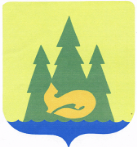 ПРОЕКТАдминистрация муниципального образования «Муниципальный округ Якшур-Бодьинский район Удмуртской Республики»Администрация муниципального образования «Муниципальный округ Якшур-Бодьинский район Удмуртской Республики»Администрация муниципального образования «Муниципальный округ Якшур-Бодьинский район Удмуртской Республики»«Удмурт Элькунысь Якшур-Бӧдья ёрос муниципал  округ» муниципал кылдытэтлэн Администрациез«Удмурт Элькунысь Якшур-Бӧдья ёрос муниципал  округ» муниципал кылдытэтлэн Администрациез«Удмурт Элькунысь Якшур-Бӧдья ёрос муниципал  округ» муниципал кылдытэтлэн Администрациез